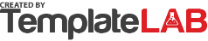 COMPANY NAME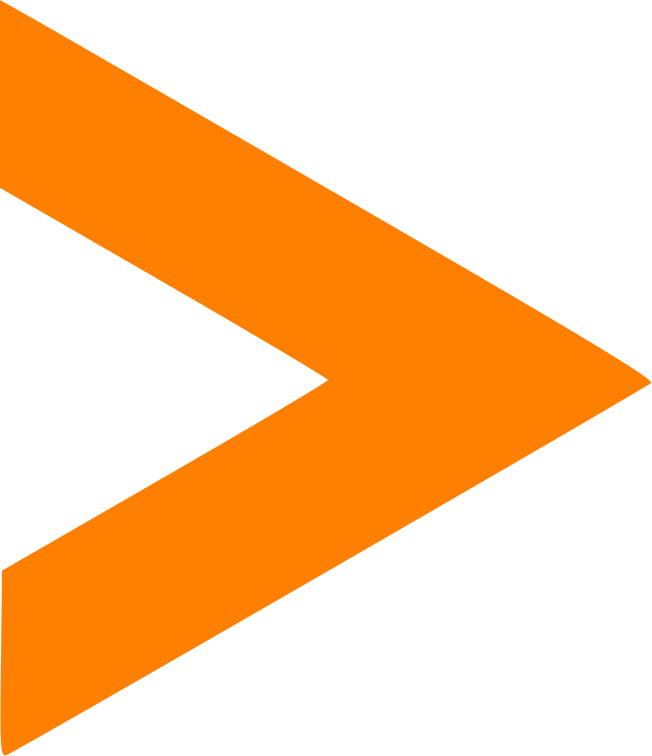 COMPANY NAMECOMPANY NAMECOMPANY NAMEEMPLOYEEEMPLOYEEEMPLOYEEEMPLOYEE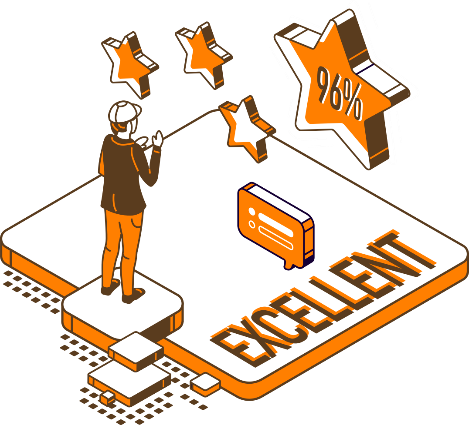 PERFORMANCEPERFORMANCEPERFORMANCEPERFORMANCEEVALUATIONEVALUATIONEVALUATIONEVALUATIONEMPLOYEE INFORMATION:EMPLOYEE INFORMATION:EMPLOYEE INFORMATION:EMPLOYEE INFORMATION:EMPLOYEE NAMEEMPLOYEE NAMEEMPLOYEE NAMEJOHN DOESUPERVISORBARRY COLEMANBARRY COLEMANBARRY COLEMANDEPARTMENTDEPARTMENTDEPARTMENTSALESREVIEW DATE11/10/202311/10/202311/10/2023OVERALL PERFORMANCEOVERALL PERFORMANCEOVERALL PERFORMANCEOVERALL PERFORMANCEOVERALL PERFORMANCERATING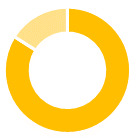 êPunctuality at work, meetings, and eventsPunctuality at work, meetings, and eventsPunctuality at work, meetings, and events95%êDeveloping job knowledge and skillsDeveloping job knowledge and skillsDeveloping job knowledge and skills88%êCollaboration with colleaguesCollaboration with colleaguesCollaboration with colleagues77%êVisibility within the organizationVisibility within the organizationVisibility within the organization66%êShowcase creativityShowcase creativityShowcase creativity90%êProviding ideas and insightsProviding ideas and insightsProviding ideas and insights88%84%16%IMPROVEMENTSIMPROVEMENTSIMPROVEMENTSIMPROVEMENTSIMPROVEMENTSRATING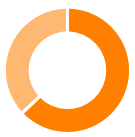 êReports quality improvementReports quality improvementReports quality improvement45%êTaking initiativeTaking initiativeTaking initiative75%êImproving work qualityImproving work qualityImproving work quality65%êNew skills and trainingsNew skills and trainingsNew skills and trainings44%êDedication to the role and problem solving proactivelyDedication to the role and problem solving proactivelyDedication to the role and problem solving proactively87%ê63%37%CORE VALUESCORE VALUESCORE VALUESCORE VALUESCORE VALUESRATING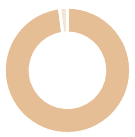 êJob role ownership, ability to learn, and win as a teamJob role ownership, ability to learn, and win as a teamJob role ownership, ability to learn, and win as a team98%êSupporting and advancing organization's vision, mission, and valuesSupporting and advancing organization's vision, mission, and valuesSupporting and advancing organization's vision, mission, and values100%êInternal system work knowledgeInternal system work knowledgeInternal system work knowledge99%êWork ethicWork ethicWork ethic94%êê98%2%GOALS ACHIEVEDGOALS ACHIEVEDGOALS ACHIEVEDGOALS ACHIEVEDGOALS ACHIEVEDRATING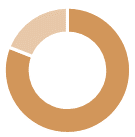 ê2023 Q3 Sales targets achievement2023 Q3 Sales targets achievement2023 Q3 Sales targets achievement60%êMilestones and timelinesMilestones and timelinesMilestones and timelines89%êPositive influence to the company overall sales resultsPositive influence to the company overall sales resultsPositive influence to the company overall sales results90%êNew leads generationNew leads generationNew leads generation85%êê81%19%© TemplateLab.com © TemplateLab.com © TemplateLab.com © TemplateLab.com 